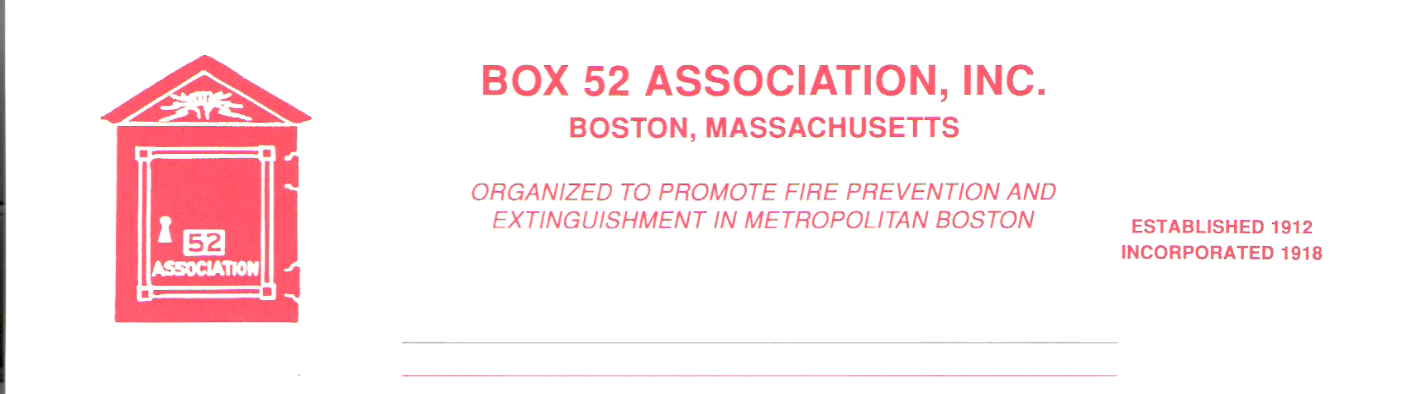 OFFICERS                                                                                                 			    DIRECTORSPRESIDENT    	Richard A. Conway                                                                                                     Frank Barry                             richardaconway@comcast.net                                                                                 Thomas Brophy                                                                        VICE                    James Cullen                                                                                                               Michael Kass                                                                                                                                                                   PRESIDENT        jandm0603@hotmail.com                                                                                           Patrick O’Connor                                                                                SECRETARY      Jeff Brown  	                                                                                                         David Parr	                                                                                                     box52 secretary@gmail.com                                                                                                  John Rafferty                                                                                                                                           TREASURER     William H. Wilderman – 617-212-8186                                      	             Bwilderman@feinewengland.com                      Mailing Address:                     Box 52 AssociationWebsite: www.Box52.org						                                   c/o William H. Wilderman       E-Mail:  box52boston@hotmail.com                                                                                         PO Box 848                                                                                                                                                      Medford, MA. 02155-0009Celebrating the sesquicentennial of the sounding of Box 52 November 9th, 1872                 General Order # 1,070                   January, 2022                    DATE:            Friday January 21st, 2022                   LOCATION:    Virtual Meeting via Zoom                    TIME:              2000 Hours Meeting                     PROGRAM:    “An evening with the Marshal”                                            Honorary member and State Fire Marshal Peter                                                              Ostroskey will be our guest speaker. December MeetingSome thirty five members and applicants enjoyed our annual Christmas Meeting hosted by honorary member Ralph Sevinor of Wayne Alarm. Member and Past President Peter Aloisi presented a show on fires and apparatus over the years. Once again member Charles Tentas customized the 2021 Hallmark Fire Brigade ornament for Weston Engine 2, a 1966 Ford/Pirsch. He also customized a Matchbox ambulance painted with various Box 52 logos on the sides and roof. Member Dennis Moody won the ornament and applicant Herbert MacDonald won the Matchbox.January MeetingThe Board of Directors has made the decision, for the safety of members to return to a virtual meeting format for this month. Log in information for Zoom can be found on the next page.State Fire Marshal Peter Ostroskey will once again be our guest. He will be speaking on various topics effecting the Massachusetts Fire Service.Good and WelfareCongratulations and best wishes to members Keith Flaherty and Edward Morrissey who have both retired.150th Anniversary of the Great Boston Fire2022 marks the 150th anniversary of the sounding of Box 52 for the Great Boston Fire November 9th & 10th 1872. Many events are being planned throughout the year leading up to the banquet in November.RemindersFriday January 21st at 2000 hours VIRTUAL meeting via Zoom. Guest speaker State Fire Marshal Peter Ostroskey.By Order of the President                                                 Newsletter EditorRichard Conway                                                               Frank San SeverinoINSTRUCTIONS FOR JOINING ZOOM MONTHLY MEETINGTopic: Box 52 
Time: Jan 15, 2021 08:00 PM Eastern Time (US and Canada) Join Zoom Meeting https://us02web.zoom.us/j/81755933054?pwd=TVhvS1ppUjVnbW9oTDFTT0xSTDlyZz09Meeting ID: 817 5593 3054 
Passcode: 359332 
One tap mobile 
+13126266799,,81755933054#,,,,*359332# US (Chicago) 
+16468769923,,81755933054#,,,,*359332# US (New York) Dial by your location 
+1 312 626 6799 US (Chicago) 
+1 646 876 9923 US (New York) 
+1 346 248 7799 US (Houston) 
Meeting ID: 817 5593 3054 
Passcode: 359332 